Biology prerequisite met:  ________	Statistics prerequisite met:________Milestones for the MSEE research track for students matriculating in Fall 2018 and thereafter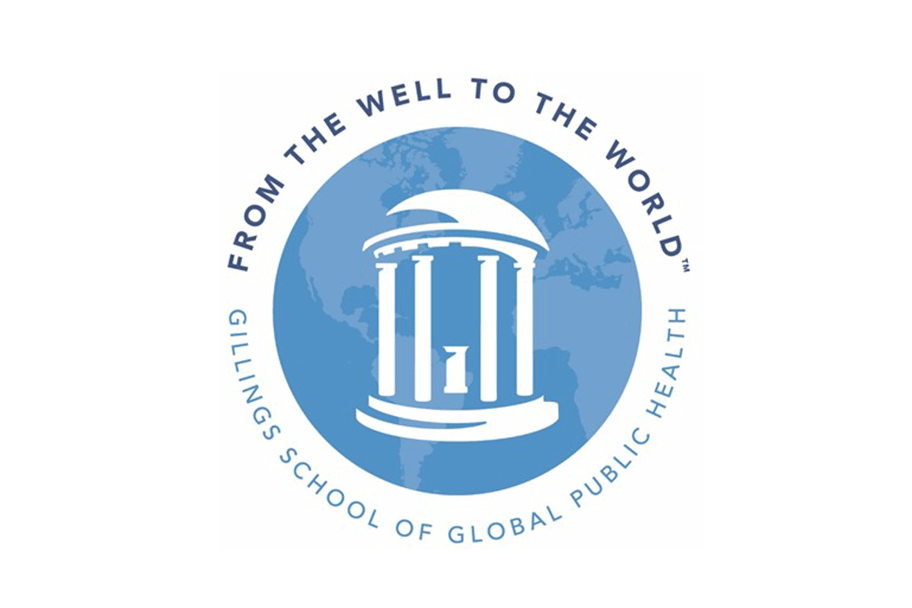 Study Plan for the Research Track of the MSEE degree in theDepartment of Environmental Sciences and Engineering for students matriculating in Fall 2018 and thereafterCourse #Course nameCreditsTakenPlanned
TermPertinent notes: substitutions, exemptions.Required Core CoursesSPHG 600Introduction to Public Health (3 cr)Fall 1EPID 600 or ENVR 601Methods and Measures for Public Health Practice (3 cr)Epidemiology for Environmental Scientists and Engineers (3 cr)Fall 1ENVR 989Global Environmental Crisis Management (3 cr)Spring Department SeminarENVR 400Seminar Series - attend 15 sessions and associated work – see syllabus for details  (1 cr)Fall, SpringRequirement completion verified: _____________________________________________________, Date _____________Requirement completion verified: _____________________________________________________, Date _____________Requirement completion verified: _____________________________________________________, Date _____________Requirement completion verified: _____________________________________________________, Date _____________Engineering Electives (total, 12 cr at 400 level or higher) Other electives Course work approved: _____________________________________________________, Date _____________Course work approved: _____________________________________________________, Date _____________Course work approved: _____________________________________________________, Date _____________Course work approved: _____________________________________________________, Date _____________Course work approved: _____________________________________________________, Date _____________ResearchENVR 991ResearchMaster’s Thesis PreparationENVR 992Master’s Technical Report ( 3 hours)Comprehensive Oral Examination ScheduledDate verified:_________________Date verified:_________________Date verified:_________________Date verified:_________________Date verified:_________________Total credits required for graduation (including only courses above the 400 level) ≥ 30 cr    At least 12 cr must be ENVR (not including ENVR 400, 991, 992)Total credits required for graduation (including only courses above the 400 level) ≥ 30 cr    At least 12 cr must be ENVR (not including ENVR 400, 991, 992)Total credits required for graduation (including only courses above the 400 level) ≥ 30 cr    At least 12 cr must be ENVR (not including ENVR 400, 991, 992)Total credits required for graduation (including only courses above the 400 level) ≥ 30 cr    At least 12 cr must be ENVR (not including ENVR 400, 991, 992)Total credits required for graduation (including only courses above the 400 level) ≥ 30 cr    At least 12 cr must be ENVR (not including ENVR 400, 991, 992)Date verified:_________________Date verified:_________________Date verified:_________________Date verified:_________________Date verified:_________________Semesters after matriculationAdmission0Choose Advisor0Residency requirement metOut-of-state students are encouraged to apply as soon as possibleDevelop course program with Advisor0 Course program approved1Select & meet with committee (at least 2 members from ESE faculty; at least 1 must hold a degree in Engineering)1-2Verify milestone date ______, initialed by committee _____________________________Verify milestone date ______, initialed by committee _____________________________Complete course work2Residency requirement met2-3Complete research (if appropriate)4Complete ENVR 992 and Graduate2-4